USE BLOCK LETTERS PLEASEWORKING WITH CHILDREN CHECKPlease provide the following details of your current Working With Children Check.Note: The above WWCC status will be verified by Scouts Australia NSW online.REGION OFFICE USE ONLYSTATE OFFICE USE ONLYNOMINATION FOR DESIRED MEMBERSHIPOn receipt of a cleared Police Records Check and Working With Children Check Number, I recommend the above named person for membership as a Rover Scout in The Scout Association of Australia, New South Wales Branch.DECLARATION BY APPLICANTOnly those subscribing to the undermentioned Consents and Declaration shall be entitled to membership as a Rover Scout in The Scout Association of Australia, New South Wales Branch.I hereby apply for Rover Scout Membership of the Scout Association of Australia, New South Wales Branch at the above Rover Crew.i) Past ServiceI have listed all my previous service as a Member of the Scout Movement as required on page 1 of this form.ii) Consent for Police Records CheckI authorise the Scout Association to undertake a check of Police records on a random and ongoing basis for purpose of disclosure of any conviction that may be recorded against me by a Court of Law.  Also, for the furnishing of details concerning any matter that may be before such a Court but not yet finalised. The purpose for which such authorisation is given relates to my membership of The Scout Association of Australia, New South Wales Branch.iii) Privacy ConsentI have received a copy of, or am aware of, the Scouts NSW Privacy Policy, which also contains its Photographic, Images  and Digital Media policy, and I consent to the information collected on this form and through Scouting activities to be used in accordance with the rights and obligations set out in that policy. Also, I acknowledge that any third party, about whom information on this form has been provided by me, has been informed of the Association’s collection of their information and that they are aware of the Scouts NSW Privacy Policy.  A copy of the policy is available from our website www.nsw.scouts.com.auiv) Electronic SignaturesI accept that Scouts NSW may use electronic signatures as part of their processes.  A copy of the policy is available from our website www.nsw.scouts.com.au .v) Code of Behaviour (Ethics and Conduct) for Adults in ScoutingCompliance with the Code of Conduct and Code of Ethics is expected of all adults, members and Associates, uniformed and non-uniformed, who work within the Movement, recognising that at all times they should act responsibly and exercise a Duty of Care to others.vi) UndertakingI understand and accept –The Scout Promise and the Scout Law - as my personal undertaking, and as the foundation of Scouting;That Scouting aims to prepare young people for good citizenship by training them in character, health and skills - with special emphasis on outdoor activities;That Scouting gives primacy to its Duty of Care to Youth Members and will act initially to protect their interests over any competing interest;The obligation to endeavour to equip myself by undertaking appropriate training, and in other ways, for the responsibilities which I am undertaking;That my appointment and participation in Scouting may be suspended, withdrawn or cancelled at any time;The Association’s Code of Behaviour (Ethics and Conduct) and agree to adhere to it at all times.Scouts NSW policies and procedures, including:vii) Agreement and Authority
I agree to accept the Scout Promise and Law and be guided by the Policies and Rules of the Association and Scouts Australia NSW Branch.I agree and undertake that if directed by the appropriate Commissioner at any time, to cease activities with the Association I will immediately comply with such direction without question.I agree that if at any time I cease to hold a Working With Children Check clearance, my membership will be immediately suspended.I agree to return funds, property and records belonging to any part of the Scout Association, when I cease to perform the functions for which I was allowed membership, or when called upon to do so by my Commissioner, Region Association or by State Office.  I further agree to abide by the Policies, Rules and Regulations now in force, or which may be issued by the authority of The Scout Association of Australia, New South Wales.I understand that acceptance for membership as a Rover Scout will place me under an obligation to complete required training within 3 months of the start of that membership.Matters which may adversely affect my character or the reputation of ScoutsI have reviewed this document in detail, as well as the policies referred to in it, and am satisfied that I understand them. I accept the Code of Conduct as outlined. In addition, I make the following declarations in support of my application:If you answered “yes” to any of the questions above, please submit a detailed summary of the circumstances surrounding the situation with your application. This should include dates and, where applicable, the reasons for the decision, conditions of employment, offence type and date, the court in which the matter was heard, and the status of any proceedings.You commit to advise Scouts Australia NSW within 72 hours if you are ever approached by the authorities in relation to any allegation made against you of improper conduct relating to children, assault, or any sexual offence by you or if you are required to attend Court in respect of allegations that you have committed any other offence, whilst you are a member.Scouts Australia NSW reserves the unfettered right to accept or reject your application per its Child Protection Policy.CODE OF CONDUCT FOR ADULTSThis Code of Conduct is expected of all adults, members and Associates, uniformed and non-uniformed, who work within the Movement, recognising that at all times they should act responsibly and exercise a Duty of Care.1. Adults in Scouting respect the dignity of themselves and others.2. Adults in Scouting demonstrate a high degree of individual responsibility, recognising that at all times their words and actions are an example to other members of the Movement.3. Adults in Scouting act at all times in accordance with Scouting Principles, thereby setting a suitable example for all.4. Adults in Scouting do not use the Movement to promote their own beliefs, behaviours or practices where these are not compatible with Scouting Principles.5. Adults in Scouting act with consideration and good judgement in all interpersonal relationships both inside and outside Scouting.6. Adults in Scouting respect everyone’s right to personal privacy at all times. They take special care where sleeping, changing of clothing, bathing and ablutions are associated with any Scouting activity.7. Adults in Scouting avoid unaccompanied and unobserved activities with youth members wherever possible.8. Adults in Scouting, for their own protection, should avoid potentially compromising situations by ensuring, where reasonably possible, that at least two adults are in attendance whilst supervising and/or accompanying youth members. It is recognised that in certain circumstances, it may be necessary for a leader or adult, whilst acting responsibly and exercising their Duty of Care, to be alone with a youth member.9. Adults in Scouting are committed to providing a safe environment for youth members participating in the Scout Program, their parents or guardians and visitors.That safe environment must be in accordance with Scouts Australia’s policy of zero tolerance towards bullying, neglect, emotional, physical or sexual abuse of any kind.Adults in Scouting recognise that abuse can take many forms and can be perpetrated through various mediums, including through technology, and will be alert to abuse in all of its manifestations.10. Adults in Scouting must report any conduct seen or heard that does not comply with this Code of Conduct. Specifically, Adults in Scouting must report promptly any suspicion or allegation of child abuse of youth members in their care.Where mandatory reporting is required, incident reports must be made to the police or designated State/Territory Authority in accordance with State or Territory Law and the nominated Scouting person should be advised. In all other cases the incident must be reported to the nominated Scouting person who shall report any suspicion or allegation of child abuse to the appropriate authority.I have read, understood and will abide by the Code of Conduct.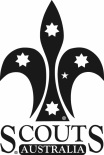 Application for Rover Scout MembershipFORMYA1MAY 18INSTRUCTIONSThis application is to be used for Venturer Scouts linking to Rover Scouts and new Rover Scout Members.The applicant will complete this form, including the declarations and consents and forward to the Crew Leader/Rover Advisor.The Crew Leader/Rover Advisor will sign and endorse the form and forward it to the Region Office.PERSONAL DETAILSPERSONAL DETAILSPERSONAL DETAILSPERSONAL DETAILSPERSONAL DETAILSPERSONAL DETAILSPERSONAL DETAILSPERSONAL DETAILSPERSONAL DETAILSPERSONAL DETAILSPERSONAL DETAILSPERSONAL DETAILSPERSONAL DETAILSPERSONAL DETAILSPERSONAL DETAILSPERSONAL DETAILSPERSONAL DETAILSPERSONAL DETAILSPERSONAL DETAILSPERSONAL DETAILSPERSONAL DETAILSPERSONAL DETAILSPERSONAL DETAILSPERSONAL DETAILSPERSONAL DETAILSPERSONAL DETAILSPERSONAL DETAILSPERSONAL DETAILSPERSONAL DETAILSPERSONAL DETAILSPERSONAL DETAILSPERSONAL DETAILSPERSONAL DETAILSPERSONAL DETAILSPERSONAL DETAILSPERSONAL DETAILSPERSONAL DETAILSTitle (e.g.Dr,Mr,Mrs)Title (e.g.Dr,Mr,Mrs)Title (e.g.Dr,Mr,Mrs)Title (e.g.Dr,Mr,Mrs)Title (e.g.Dr,Mr,Mrs)Title (e.g.Dr,Mr,Mrs)Title (e.g.Dr,Mr,Mrs)Family NameFamily NameFamily NameFamily NameFamily NameFamily NameFamily NameFirst Given NameFirst Given NameFirst Given NameFirst Given NameFirst Given NameFirst Given NameOther Given NamesOther Given NamesOther Given NamesOther Given NamesOther Given NamesOther Given NamesOther Given NamesOther Given NamesOther Given NamesDate of  BirthDate of  BirthDate of  BirthDate of  BirthDate of  BirthPlace of BirthPlace of BirthPlace of BirthPlace of Birth M M M M M F F F FPreferred First Name (if different to First Given Name)Preferred First Name (if different to First Given Name)Preferred First Name (if different to First Given Name)Preferred First Name (if different to First Given Name)Preferred First Name (if different to First Given Name)Preferred First Name (if different to First Given Name)Preferred First Name (if different to First Given Name)Preferred First Name (if different to First Given Name)Preferred First Name (if different to First Given Name)Preferred First Name (if different to First Given Name)Preferred First Name (if different to First Given Name)Preferred First Name (if different to First Given Name)Preferred First Name (if different to First Given Name)Preferred First Name (if different to First Given Name)Maiden or Former Names (if any)Maiden or Former Names (if any)Maiden or Former Names (if any)Maiden or Former Names (if any)Maiden or Former Names (if any)Maiden or Former Names (if any)Maiden or Former Names (if any)Maiden or Former Names (if any)Religion/DenominationReligion/DenominationReligion/DenominationReligion/DenominationReligion/DenominationReligion/DenominationReligion/DenominationReligion/DenominationNationalityNationalityNationalitySkills/HobbiesSkills/HobbiesSkills/HobbiesSkills/HobbiesSkills/HobbiesSkills/HobbiesSkills/HobbiesOccupationOccupationOccupationDrivers Licence No.Drivers Licence No.Drivers Licence No.Drivers Licence No.Drivers Licence No.State of issueState of issueState of issueState of issueState of issueAddressAddressTown/SuburbTown/SuburbTown/SuburbTown/SuburbTown/SuburbTown/SuburbStateStateStatePostcodePostcodePostcodeHome PhoneHome PhoneHome PhoneHome PhoneHome Phone(      )       (      )       (      )       (      )       (      )       (      )       MobileMobileMobileMobile(      )       (      )       (      )       (      )       (      )       (      )       (      )       (      )       (      )       (      )       Work PhoneWork PhoneWork Phone(      )       (      )       (      )       (      )       (      )       (      )       (      )       (      )       (      )       EmailPostal Address (if different to home address)Postal Address (if different to home address)Postal Address (if different to home address)Postal Address (if different to home address)Postal Address (if different to home address)Postal Address (if different to home address)Postal Address (if different to home address)Postal Address (if different to home address)Postal Address (if different to home address)Postal Address (if different to home address)Postal Address (if different to home address)Postal Address (if different to home address)Postal Address (if different to home address)Postal Address (if different to home address)Postal Address (if different to home address)Postal Address (if different to home address)Postal Address (if different to home address)Postal Address (if different to home address)Postal Address (if different to home address)Postal Address (if different to home address)Postal Address (if different to home address)Postal Address (if different to home address)Postal Address (if different to home address)Postal Address (if different to home address)Postal Address (if different to home address)Postal Address (if different to home address)Postal Address (if different to home address)Postal Address (if different to home address)Postal Address (if different to home address)Postal Address (if different to home address)Postal Address (if different to home address)Postal Address (if different to home address)Postal Address (if different to home address)Postal Address (if different to home address)Postal Address (if different to home address)Postal Address (if different to home address)Postal Address (if different to home address)AddressAddressTown/SuburbTown/SuburbTown/SuburbTown/SuburbTown/SuburbTown/SuburbStateStateStatePostcodePostcodePostcodeARE YOU A CURRENT OR PAST MEMBER OF THE SCOUT MOVEMENT?INCLUDING INVOLVEMENT WITH SCOUTS AUSTRALIA NSW, INTERSTATE AND/OR OVERSEASARE YOU A CURRENT OR PAST MEMBER OF THE SCOUT MOVEMENT?INCLUDING INVOLVEMENT WITH SCOUTS AUSTRALIA NSW, INTERSTATE AND/OR OVERSEASARE YOU A CURRENT OR PAST MEMBER OF THE SCOUT MOVEMENT?INCLUDING INVOLVEMENT WITH SCOUTS AUSTRALIA NSW, INTERSTATE AND/OR OVERSEASARE YOU A CURRENT OR PAST MEMBER OF THE SCOUT MOVEMENT?INCLUDING INVOLVEMENT WITH SCOUTS AUSTRALIA NSW, INTERSTATE AND/OR OVERSEASARE YOU A CURRENT OR PAST MEMBER OF THE SCOUT MOVEMENT?INCLUDING INVOLVEMENT WITH SCOUTS AUSTRALIA NSW, INTERSTATE AND/OR OVERSEASYES    NO If current or past member of Scouts Australia NSW, please provide membership number (if known)If current or past member of Scouts Australia NSW, please provide membership number (if known)If current or past member of Scouts Australia NSW, please provide membership number (if known)If current or past member of Scouts Australia NSW, please provide membership number (if known)State/CountrySection or AppointmentFormationDates (From - To)Dates (From - To)Dates (From - To)Please include any Youth or Adult appointments and attach a copy of your interstate or overseas service and training history.Please include any Youth or Adult appointments and attach a copy of your interstate or overseas service and training history.Please include any Youth or Adult appointments and attach a copy of your interstate or overseas service and training history.Please include any Youth or Adult appointments and attach a copy of your interstate or overseas service and training history.Please include any Youth or Adult appointments and attach a copy of your interstate or overseas service and training history.Please include any Youth or Adult appointments and attach a copy of your interstate or overseas service and training history.Working With Children Check NumberExpiry DateChecked By Region (Name & Signature)DatePolice Clearance DateWWCC VerificationCode of Conduct signedData ProcessingMembership No. Scouts AustraliaNSWLevel 1, Quad 3, 102 Bennelong Parkway,Sydney Olympic Park, NSW 2127P O Box 125Lidcombe, NSW 1825Ph: 02 9735 9000Fax: 02 9735 9001E-mail: info@nsw.scouts.com.auRover CrewRegionSignature of Crew Leader/Rover Advisor.Print NameDateCHECKLIST:  Key policies discussed and links (or copies) supplied to new memberCHECKLIST:  Key policies discussed and links (or copies) supplied to new memberLeader in ChargeInitial when Complete1Introducing Scouting – Document and/or links supplied2Scouts NSW: LSG17 Personal Protection Policy & Procedures - Web link supplied3Scouts NSW Privacy Policy - Web link supplied4Scouts NSW Child Protection Policy - Web link supplied5Scouts Australia NSW Social Media Guidelines - Web link supplied6Sectional Books Issued - Web link supplied7NSW Adult Training & Development Training Calendar - Web link suppliedHave you ever been found guilty of an offence of any sexual nature committed in Australia or another country?YesNoHave you ever been charged, reported, or defended in a court of law any allegation of sexual abuse, assault or a sexual offence of any kind in Australia or in another country?YesNoHave you ever been (or are you currently) subject to any restrictions regarding your contact with children in any employment, volunteer or personal capacity?YesNoHave you ever been dismissed or resigned as a volunteer or employee (or reported by any authority) for improper conduct relating to children in any jurisdiction?YesNoHave you been named as the defendant in an Intervention Order, Apprehended Violence Order or Domestic Violence Restraining Order, or equivalent, in any jurisdiction?YesNoSigned by Applicant  X DateSigned by Applicant  X Date